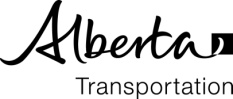 PRECONSTRUCTION MEETINGLIST OF ATTENDEES AND EMERGENCY TELEPHONE NUMBERSEMERGENCY TELEPHONES NUMBERSContract No:Hwy & SectionDate:Project Type:Project Location:Meeting Location:Contractor:Sub-Contractors:Consultant:REPRESENTATIVESCOMPANY / DEPARTMENTPOSITIONEstimated Start Up Date:Proposed Hours of Work:Alberta Transportation Construction Engineer/Project Sponsor:Alberta Transportation Maintenance Contract Inspector (MCI):Consultant Project Manager:Contractor Superintendent:Consultant & Contractor OH&S Supervisor:RCMP Detachment Phone No:(must be contacted prior to commencement of work)(must be contacted prior to commencement of work)Hospital Location / Phone No:Ambulance Location / Phone No:Gas Utility:Power Utility:Telecom Utility: